第40回未来医学研究会大会未来を開くスマート医療大会長　　　村垣 善浩東京女子医科大学 先端生命医科学研究所　教授東京女子医科大学　脳神経センター 脳神経外科　教授開催日時・場所　　　2017年4月22日（土）　参加費（情報交換会費を含む）	会員	8,000円	非会員	10,000円	BMC47期修了生	4,000円　	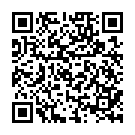 お申し込み方法　　　大会HPからお申し込みください　	http://www.twmu.ac.jp/ABMES/SFM/ja/40th	　　協賛	旭化成株式会社、アトムメディカル株式会社、株式会社エスアールエル　　　	株式会社エムシー、神田産業株式会社、株式会社日立製作所、ミズホ株式会社　　プログラム10:00～	開会挨拶		大会長　　村垣 善浩10:05～11:05	未来への提案　BMC47期修了生発表・表彰式	座長： 平林 庸司（理事、株式会社エスアールエル）、鍵谷 昭典（理事、根本杏林堂）　　10:05～10:18	体内完結型人工腎臓システム	ウシオ電機株式会社　　山中　誠　10:18～10:31	長期宇宙滞在を可能にする冬眠パッチ	東洋インキCSホールディングス株式会社　　荻原 直人　10:31～10:44	成長可能な人工視覚器 ～Update可能なHybrid臓器～				ソニー・オリンパスメディカルソリューションズ株式会社　　水上 聡　10:44～10:57	せん妄対策を例とした超私的集中治療室	テルモ株式会社　　坂口 雄紀　10:57～11:05	表彰式		東京女子医科大学 先端生命医科学研究所　所長・教授　　清水 達也11:05～11:30	活動報告					座長：森　清一（副会長、株式会社エムシー）　11:05～11:25	先端医療イニシアチブ活動報告	理事、ソニー株式会社　　安田 章夫　11:25～11:30	BMC活動報告		東京女子医科大学　先端生命医科学研究所BMC事務局　　大久保 健11:30～11:50	BMC未来医学セミナー「30年後の未来医療」の検証	座長： 岡本 淳 （東京女子医科大学 先端生命医科学研究所）　　BMC受講生が予測した未来医学		東京女子医科大学 先端生命医科学研究所　　小西 良幸11:50～12:20	社員総会		＝＝＝　　12:20～13:20	休　憩　　＝＝＝13:20～14:00	大会長講演		座長： 岡野 光夫 （会長、東京女子医科大学 先端生命医科学研究所・特任教授）　　IoTを実現するスマート治療室SCOT		東京女子医科大学　先端生命医科学研究所・教授　　村垣 善浩14:00～14:40	招待講演1		座長： 伊関　洋 （早稲田大学 理工学術院・教授）  　　レギュラトリーサイエンスに基づくイノベーションの活性化　－革新的医療機器の開発に向けて－			独立行政法人 医薬品医療機器総合機構・理事長　　近藤 達也14:40～15:20	招待講演2		座長： 髙倉 公朋 （東京女子医科大学・特任顧問、元学長　）  　　日本の医療産業創生　－重粒子線装置開拓に携わって－			日本脳神経外科学会・理事長　　嘉山 孝正山形大学医学部・参与　　　　　　　　　　　　　　　　　＝＝＝　　　15:20～15:30	休　憩　　＝＝＝15:30～17:15	フロントランナー報告		座長： 水野 均（理事、株式会社ニコン）、神鳥 明彦（理事、株式会社日立製作所）　　15:30～15:50	術中情報処理とロボティックスによる次世代治療機器			東京女子医科大学 先端生命医科学研究所・教授　　正宗 賢　　15:50～16:10	心筋再生研究を通して見えてきた心疾患の新たな機序と治療戦略				東京女子医科大学 先端生命医科学研究所・准教授　　松浦 勝久　　16:10～16:30	インテルテクノロジーがもたらす次世代医療技術革新			東京女子医科大学 先端生命医科学研究所・助教　　吉光 喜太郎　　16:30～16:50	音響力学的治療法によるがん治療			東京女子医科大学東京女子医科大学 先端生命医科学研究所・講師　　岡本　淳　　16:50～17:10	間葉系幹細胞シートを用いた再生治療			東京女子医科大学 先端生命医科学研究所・准教授　　　岩田 隆紀　　17:10～17:15	フロントランナーへの期待	東京女子医科大学 先端生命医科学研究所・教授　　大和 雅之＝＝＝　　　17:15～17:25	休　憩　　＝＝＝17:25～18:00	特別講演		座長： 正宗 賢（東京女子医科大学 先端生命医科学研究所・教授）  　　インテル 未来の創造　～ 変革を続けるデジタル・ビジネスに向けて～（仮）			インテル株式会社　代表取締役社長　　江田　麻季子18:00～	閉会挨拶		会長　　岡野 光夫＝＝＝　　　移　　動　　＝＝＝18:20～	情報交換会　		TWIns2階　ラウンジにて10:00～18:05大会東京女子医科大学　弥生記念講堂18:20～情報交換会東京女子医科大学TWIns2階ラウンジ